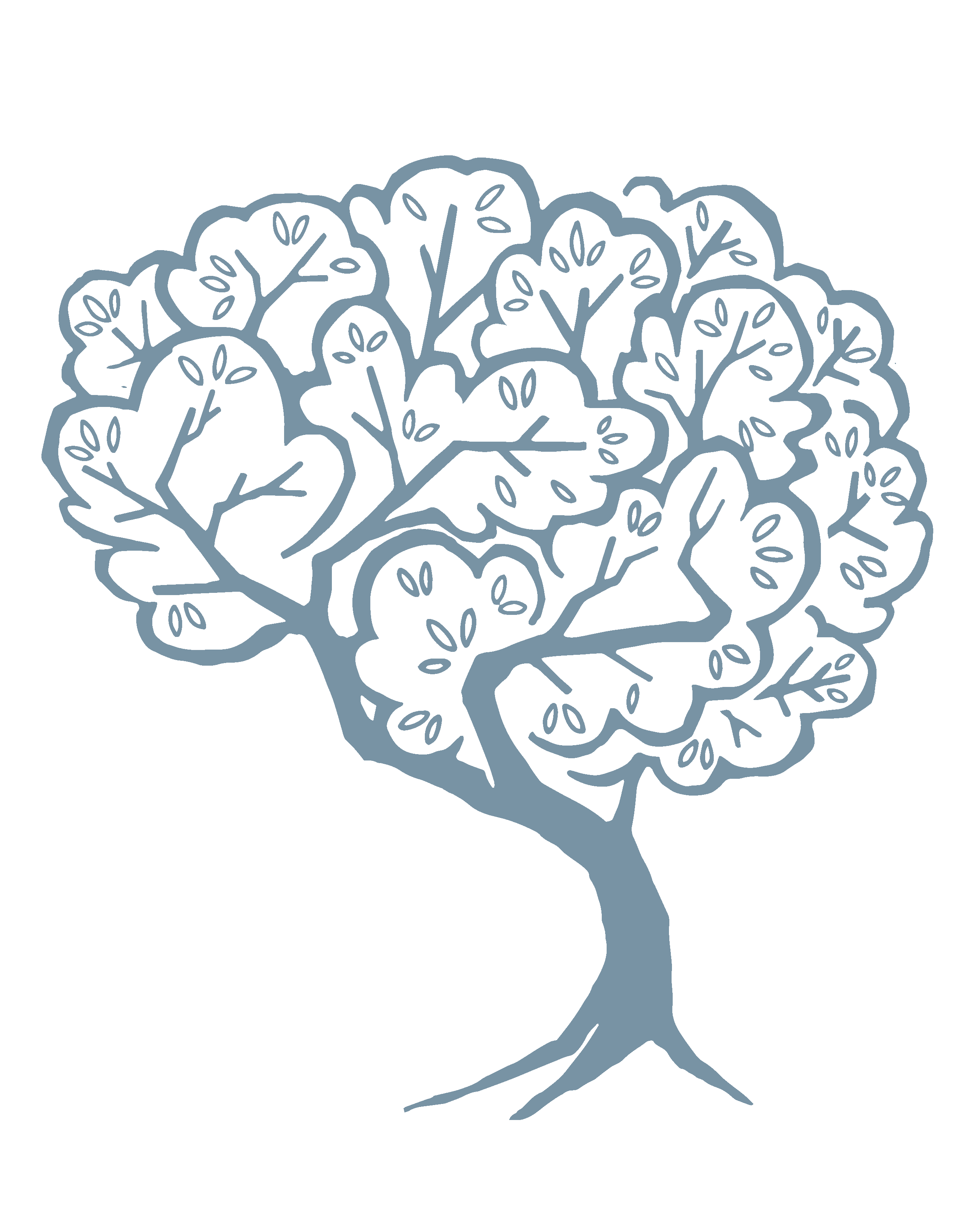 _____________________________________________________________________________PATIENT CONTACT INFORMATIONName: _________________________________________________________                Sex: _________________Birthdate (M/D/Y): ________/________/________  Social Security #: _________________________Home Phone: ______________________________            Cell Phone: ______________________________Email: _________________________________________________________________________________________Street Address: ______________________________________________________________________________City: _____________________________       State: _________________      Zip: _________________________Mailing Address (if different than above): _________________________________________________City: _____________________________       State: _______________       Zip: __________________________Employer: _____________________________________   Work Phone: ______________________________Person to contact in case of an emergency: _______________________________________________Relationship to you: _________________________________________________________________________Home Phone: ______________________________            Cell Phone: ______________________________Street Address: ______________________________________________________________________________City: _____________________________       State: _________________      Zip: _________________________